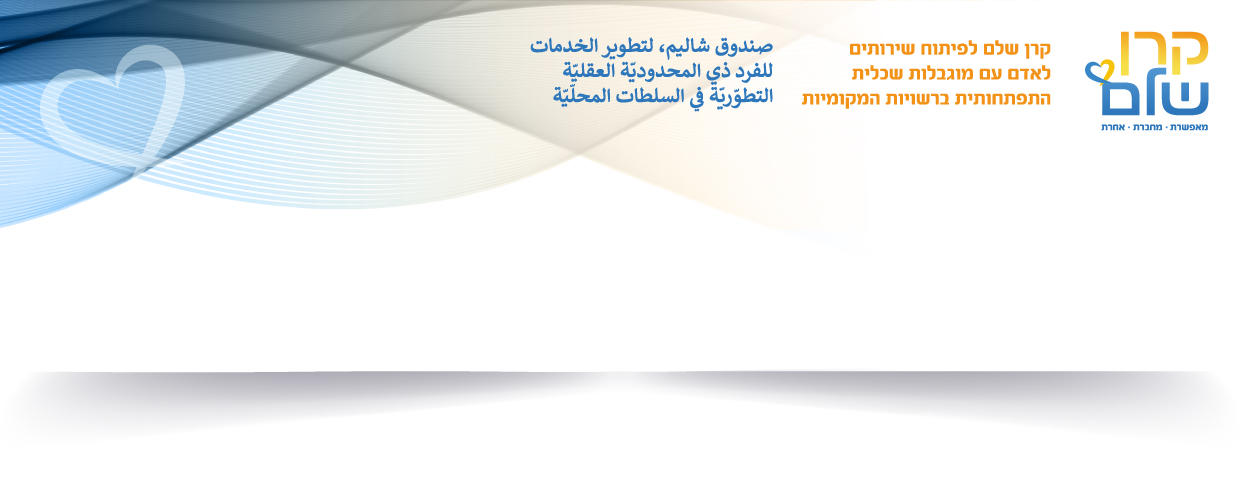 יש למלא את הטופס באמצעות המחשב בלבד. טפסים שימולאו בכתב יד לא יתקבלו!יש לשלוח את הבקשה באמצעות דוא"ל. יש להעביר שני קבצים: קובץ word וטופס חתום וסרוק.את הבקשה יש להגיש למועדים הבאים : מועד ראשון- עד ליום ה', טז' אדר 9.03.2023, מועד שני– עד יום ה' יג' אייר 4.5.2023בשעה 16:00 באמצעות הדוא"ל לכתובת efrat@kshalem.org.ilלעיון ומידע נוסף במסמך ההנחיות להגשת בקשה באתר קרן שלם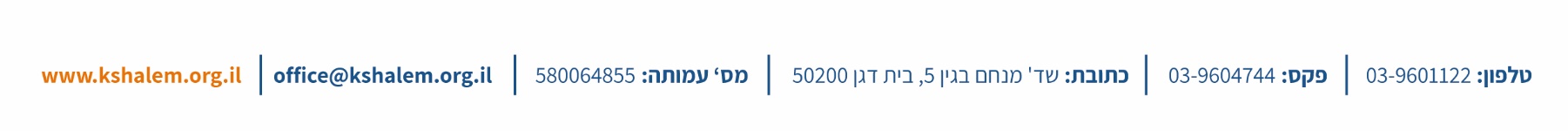 תיאור קצר של התוכנית/פעילות: ב.   פירט המיזם ומטרות :  ד.   קהל היעד :  ה.   מספר משתתפים :  תקציב: יש למלא בפירוט וביסודיות את שתי הטבלאות הבאות. בקשות שלא ימולאו כראוי לא ידונו !טבלת עלויות מפורטת :פרוט הגורמים המממנים והשותפים:
         *שימו לב לתקרת המענק ע"פ מס' התושבים ברשות, כפי שמופיעה בטופס ההנחיות.חתימת מנהל/ת האגף/מחלקה לשירותים חברתיים :   שם :   _______________________________________________     תאריך: ______________________________________________                                                     חתימה וחותמת:  ______________________________________                          שם הרשותמס' תושבים ברשותשם איש קשר ברשות ותפקידומס' נייד איש קשרמייל איש קשרתאריך הגשת הבקשהסעיף תקציביעלות בש"חהערותלדוגמא- סדנת פסיכודרמה1,000לדוגמא- סיור בפארק השלום1,500לדוגמא- הרצאה מעוררת השראה0בהתנדבות, ללא עלות. סה"כ כולל מע"מ2,500שם הגורםסכום*אחוז ההשתתפותלדוגמא- מח' לשירותים חברתיים1,000יש לציין אחוז השתתפות מסך העלות הכוללת של הבקשהלדוגמא- עמותת "פסגות"600יש לציין אחוז השתתפות מסך העלות הכוללת של הבקשהבקשה מקרן שלם900יש לציין אחוז השתתפות מסך העלות הכוללת של הבקשהסה"כ כולל מע"מ2,500100%